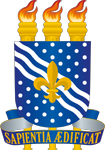 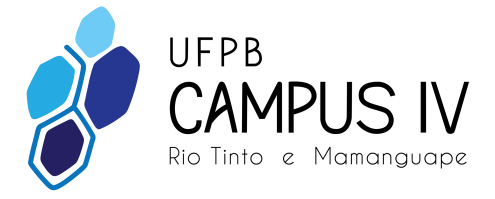 ___________________________________________________________________________________________________A direção do Centro de Ciências Aplicadas e Educação - CCAE, da Universidade Federal da Paraíba -   Campus IV torna público os dias, horários e locais das entrevistas da seleção para preenchimento de 8 (oito) vagas do  estágio curricular supervisionado não obrigatório (Bolsa-Estágio):1 DIA, HORÁRIO E LOCAL DAS ENTREVISTAS:OBS: Devido o atraso na publicação deste documento e o grande número de inscrições, o prazo para as entrevistas foi estendido até 03/08/2017 (quinta-feira).Rio Tinto, 28 de julho de 2017.Maria Angeluce Soares Perônico BarbotinDiretora do CCAE/UFPBSetor/turnoDia da entrevistaHorárioLocal da entrevistaBiblioteca Setorial - Rio Tinto/Mamanguape31/07/2017 (segunda-feira)09:30hSala RG - 109 (bloco das coordenações)/Rio TintoArquivo Setorial - Rio Tinto/Mamanguape 31/07/2017 (segunda-feira)09:30hSala RG - 109 (bloco das coordenações)/Rio TintoSecretaria da Direção - Rio Tinto/Mamanguape02/08/2017 (quarta-feira)08:00hSala RG - 109 (bloco das coordenações)/Rio TintoSub Prefeitura - Rio Tinto/Mamanguape01/08/2017 (terça-feira09:30hSala RG - 109 (bloco das coordenações)/Rio TintoLaboratórios de Design - Rio Tinto01/08/2017 (terça-feira15:30hClicklab (prédio do LID)/Rio TintoLaboratório de Informática02/08/2017 (quarta-feira)10:00hSala RG - 109 (bloco das coordenações)/Rio TintoLIFE - Mamanguape02/08/2017 (quarta-feira)10:00hSala RG - 109 (bloco das coordenações)/Rio TintoLaboratório de Pedagogia - Mamanguape01/08/2017 (terça-feira)08:00hSala RG - 109 (bloco das coordenações)/Rio TintoCoord. de Assuntos Educacionais - Rio Tinto/Mamanguape31/07/2017 (segunda-feira)10:30hBiblioteca de Mamanguape